ФЕДЕРАЛЬНОЙ АНТИМОНОПОЛЬНОЙ СЛУЖБОЙ РОССИИ ПОДГОТОВЛЕНЫ «БЕЛАЯ И ЧЕРНАЯ КНИГИ» ПРОКОНКУРЕНТНЫХ И АНТИКОНКУРЕНТНЫХ РЕГИОНАЛЬНЫХ ПРАКТИК ЗА 2022 ГОД.«Белая и черная книги» размещены на официальном сайте
ФАС России в информационно-телекоммуникационной сети «Интернет» «Главная страница»/«Открытое ведомство»/«Белая и черная книги» (https://fas.gov.ru/pages/vazhnaya-informacziya/otkryitoe-vedomstvo/belaya-i-chernaya-knigi.html ).

В «белую книгу» включены примеры по реализации мер, направленных на развитие конкуренции на товарных рынках (рынки услуг по организации школьного питания; объектов аквакультуры – рыбоводства; туристических услуг, включая промышленный туризм; зарядной инфраструктуры для электромобилей; услуг по перевозке пассажиров и багажа легковым такси; услуг торговли и общественного питания; рекламных услуг и финансовых услуг).

Следует отметить, что по итогам оценки эффективности и результативности работы заместителей высших должностных лиц (руководителей высших органов исполнительной власти) субъектов Российской Федерации, ответственных за цифровую трансформацию, которая проведена Центром подготовки руководителей и команд цифровой трансформации Высшей школы государственного управления Российской академии народного хозяйства и государственной службы при Президенте Российской Федерации по итогам 2022 года, Белгородская область отмечена в «белой книге» проконкурентных практик ФАС России, где вошла в семерку лидеров по применению мер поддержки ИТ-отрасли и получила максимальный балл
(5 баллов) по показателю «Меры поддержки IT-отрасли». 

Кроме того, с 2018 года  Белгородская область неоднократно была представлена в «белых книгах» проконкурентных региональных практик и ни разу не вошла в «черную книгу» антиконкурентных региональных практик.

В целях формирования благоприятной среды для развития предпринимательства и добросовестной конкуренции между хозяйствующими субъектами в интересах потребителей в Белгородской области реализуется более 300 мероприятий «дорожной карты» по содействию развитию конкуренции на 2022-2025 годы, утвержденной постановлением Губернатора области от 30 декабря  2021 года № 180, и внедрен антимонопольный комплаенс в исполнительных органах области и органах местного самоуправления. Реализация указанных мер позволила снизить количество нарушений антимонопольного законодательства, допущенных органами власти и местного самоуправления области.

В настоящее время министерство экономического развития и промышленности Белгородской области совместно исполнительными органами области и органами местного самоуправления продолжают работу над реализацией мероприятий Национального плана развития конкуренции в Российской Федерации на 2021-2025 годы, исполнением поручений Президента Российской Федерации.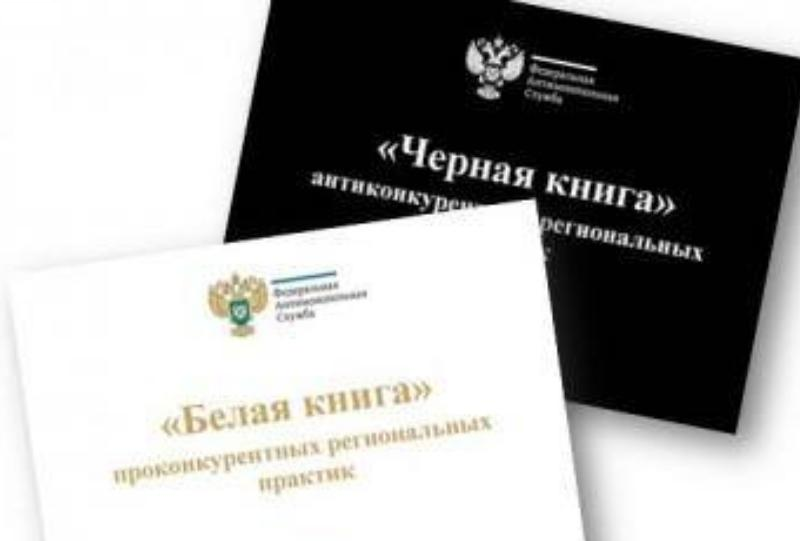 